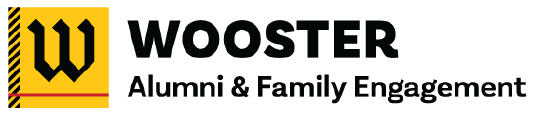 Fighting Scots Career Connections MentorSUMMARYThe College of Wooster utilizes the online platform, Fighting Scots Career Connections or FSCC, to connect alumni with current students and other alumni for mentoring purposes. These mentoring connections can include faculty, staff, and friends of the College, including the family members of current and former students. Mentors help mentees with various topics, such as selecting a major, deciding on a career path, selecting a graduate school or between graduate programs, resume and/or cover letter review, interview preparation, and many other topics. Mentors self-select which topics to advise on. This platform also offers resources to anyone signed up, including professional industry guides, guides on interview preparation, and more. Additionally, FSCC links to Handshake, where the College posts internship and job opportunities for current students and alumni. ROLE DESCRIPTIONServe as a mentor to current students and/or alumni on The College of Wooster’s Fighting Scots Career Connections (FSCC) platform.Actively engage with mentees – hold at least one consultation per semester with a mentee, or request at least one consultation with a mentor for yourself if you have not received any mentoring requests.Mentoring requests are initiated by mentees. Encourage students and young alumni to use the resources provided on FSCC, such as career readiness guides, to help them research industries, prepare for interviews or job hunting, and select the right career path for them.Whenever possible and appropriate, promote FSCC to current students and other alumni. Alumni can join as both mentors and mentees. VOLUNTEER TERMIndefinite, but no less than one year. This platform is open to anyone affiliated with The College of Wooster. Membership is approved by the Office of Alumni & Family Engagement. Alumni can be both mentors and mentees, or just mentors or mentees. Current students are encouraged to sign up as mentees; junior and seniors can also sign up as mentors for lower classmen. STAFF SUPPORTKailey Schwallie ‘13Senior Assistant Director of Volunteer Engagementkschwallie@wooster.edu 